		Agreement		Concerning the Adoption of Harmonized Technical United Nations Regulations for Wheeled Vehicles, Equipment and Parts which can be Fitted and/or be Used on Wheeled Vehicles and the Conditions for Reciprocal Recognition of Approvals Granted on the Basis of these United Nations Regulations*(Revision 3, including the amendments which entered into force on 14 September 2017)_________		Addendum 84 – UN Regulation No. 85		Revision 1 - Amendment 2Supplement 8 to the original version of the Regulation – Date of entry into force: 
29 December 2018		Uniform provisions concerning the approval of internal combustion engines or electric drive trains intended for the propulsion of motor vehicles of categories M and N with regard to the measurement of the net power and the maximum 30 minutes power of electric drive trainsThis document is meant purely as documentation tool. The authentic and legal binding text is: ECE/TRANS/WP.29/2018/50._________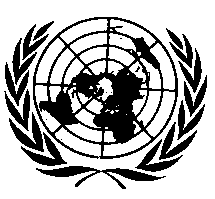 UNITED NATIONSParagraph 5.3.1.3., amend to read:"5.3.1.3.	Immediately prior to the test, the motor shall be run on the bench for three minutes delivering a power equal to either 80 per cent of the maximum 30 minutes power or 80 per cent of the maximum peak power at a speed recommended by the manufacturer, within the speed range determined in paragraph 5.3.2.2. Following the completion of this run, the power test shall be started within a maximum of 1 minute."Annex 5 Paragraph 5.4.2., amend to read:"5.4.2.	Diesel engines - Factor αdThe power correction factor (αd) for diesel engines at constant fuel rate is obtained by applying the formula:Where αd = (fa) fmfa is the atmospheric factorfm is the characteristic parameter for each type of engine and adjustment"E/ECE/324/Rev.1/Add.84/Rev.1/Amend.2−E/ECE/TRANS/505/Rev.1/Add.84/Rev.1/Amend.2E/ECE/324/Rev.1/Add.84/Rev.1/Amend.2−E/ECE/TRANS/505/Rev.1/Add.84/Rev.1/Amend.216 January 2019